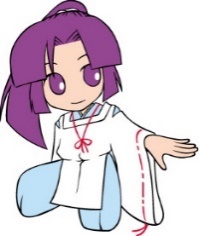 ＫＣＨ的クラシック音楽のススメ第２回「The Rev Saxophone Quartet」［演奏・お話］The Rev Saxophone Quartet上野耕平（ソプラノ・サクソフォーン）　宮越悠貴（アルト・サクソフォーン）都築惇（テナー・サクソフォーン）　田中奏一朗（バリトン・サクソフォーン）［プログラム］J.S.バッハ：無伴奏ヴァイオリンのためのパルティータ第２番、第３番/J.S.バッハ（板東祐大編）：《クラヴィーア練習曲集　第３巻》よりドビュッシー：月の光、ラヴェル：クープランの墓より　ほか（京都コンサートホール資料より）１　日　　時　令和４年２月19日（土）14:00開演２　会　　場　京都コンサートホール アンサンブルムラタホール（京都市左京区下鴨半木町1-26）３　参加費　入場料については高文連が負担４　募集対象　加盟校に在籍するすべての生徒５　募集人数　35名予定（各校生徒５名、引率１名以内）＊定員を超えた場合は、調整を行うことがあります。６　その他　来場前の検温やマスク着用等、会場からのお願いがあります。　※各校担当者様へ：学校内での締切日を設定し、空白部分に書き込んでください。　※高文連事務局への「参加申込書」メール添付データ提出期限は、10月27日（水）午後５時必着です。